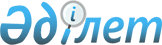 "Жеке сот орындаушыларының қызметіне қойылатын біліктілік талаптарын бекіту туралы" Қазақстан Республикасы Үкіметінің 2011 жылғы 25 ақпандағы № 181 қаулысына өзгерістер енгізу туралы
					
			Күшін жойған
			
			
		
					Қазақстан Республикасы Үкіметінің 2012 жылғы 22 маусымдағы № 822 қаулысы. Күші жойылды - Қазақстан Республикасы Үкіметінің 2013 жылғы 13 наурыздағы № 239 қаулысымен

      Ескерту. Күші жойылды - ҚР Үкіметінің 13.03.2013 № 239 қаулысымен (алғашқы ресми жарияланғанынан кейін күнтізбелік жиырма бір күн өткен соң қолданысқа енгізіледі).      РҚАО-ның ескертпесі!

      Қаулының қолданысқа енгізілу тәртібін 2-тармақтан қараңыз.      Қазақстан Республикасының Үкіметі ҚАУЛЫ ЕТЕДІ:



      1. «Жеке сот орындаушыларының қызметіне қойылатын біліктілік талаптарын бекіту туралы» Қазақстан Республикасы Үкіметінің 2011 жылғы 25 ақпандағы № 181 қаулысына (Қазақстан Республикасының ПҮАЖ-ы, 2011 ж., № 21, 268-құжат) мынадай өзгерістер енгізілсін:



      көрсетілген қаулымен бекітілген жеке сот орындаушыларының қызметіне қойылатын біліктілік талаптарында:



      1-тармақтың 4) тармақшасы мынадай редакцияда жазылсын:



      «4) жеке сот орындаушысында үздіксіз тағылымдамадан өтуі»;



      2-тармақтың 4) тармақшасы мынадай редакцияда жазылсын:



      «4) кемінде он жыл жұмыс өтілі бар құқық қорғау органдарының қызметкерлеріне қолданылмайды».



      2. Осы қаулы алғашқы ресми жарияланғанынан кейін күнтізбелік жиырма бір күн өткен соң қолданысқа енгізіледі.      Қазақстан Республикасының

      Премьер-Министрі                           К. Мәсімов
					© 2012. Қазақстан Республикасы Әділет министрлігінің «Қазақстан Республикасының Заңнама және құқықтық ақпарат институты» ШЖҚ РМК
				